- Please tick the box of the certificate(s) you wish to apply for. - For every certificate applied for, an attestation or multiple attestations of the insurer or other financial security must be provided (BLUE CARD). IMPORTANT REMARKS- For additional information, please consult the website www.mobilit.belgium.be or contact dgmar.reg@mobilit.fgov.be. - The application form and attestations (Blue Cards) must be send to the Directorate general Shipping via dgmar.reg@mobilit.fgov.be.- As of 28 September 2020 no separate fee is payable for a certificate of insurance. This fee is included in the annual fee in accordance with the royal decree of 21 September 2020 determining the fees for shipping.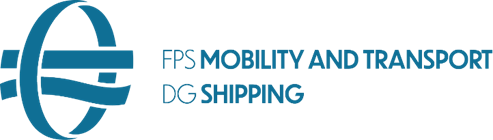 Directorate general ShippingPolicy SupportCity AtriumVooruitgangstraat 561210 BrusselsTel +32 (02) 277 35 01  dgmar.reg@mobilit.fgov.beCompany number. 0 308 357 852BELGIAN SHIPS – APPLICATION FOR A CERTIFICATE OF INSURANCE under:- the Nairobi International Convention on the Removal of Wrecks, 2007 (WRC);- the International Convention of 2001 on Civil Liability for Bunker Oil Pollution Damage (BUNKER); - the International Convention of 1992 on Civil Liability for Oil Pollution Damage (CLC); and/or- the Protocol of 2002 of the Athens Convention relating to the Carriage of Passengers and their Luggage by Sea (PAL).Type of certificate(s) WRC CERTIFICATE (all seagoing vessels of 300 gross tonnage or more) BUNKER OIL CERTIFICATE (all seagoing vessels over 1.000 gross tonnage) CLC CERTIFICATE (oil tankers carrying more than 2.000 tons of oil as cargo) PAL CERTIFICATE (ships carrying more than 12 passengers by sea)Particulars of the shipParticulars of the shipNameCall signParticulars of the applicantParticulars of the applicantName of applicantCompany name AddressE-mail, phone numberDate of application